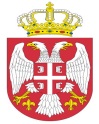 Република СрбијаАутономна Покрајина ВојводинаОПШТИНСКА УПРАВА ОПШТИНЕ ОЏАЦИОдељење за урбанизам, стамбено-комуналне иимовинско-правне пословеБрој:   ROP-ODZ-7736-IUP-9/2019Заводни број:  351-31/2019-01Дана: 26.02.2019. годинеО Џ А Ц ИОдељење за урбанизам, стамбено-комуналне и имовинско-правне послове општинске управе општине Оџаци, поступајући по захтеву инвеститора Општина Оџаци, Улица кнез Михајлова бр. 24, поднетом преко пуномоћника Бајић Александра из Београда, Улица Гаврила Принципа 19, за издавање дозволе за употребу породичне стамбене зграде, на основу члана 158. Закона о планирању и изградњи („Сл.гласник Р.С.“, број 72/09, 81/09, 24/2011, 121/2012, 42/2013, 50/2013, 98/2013, 132/2014, 45/14 и 83/18), члана 43 и 44. Правилника о поступку спровођења обједињене процедуре електронским путем („Сл.гласник РС“, бр.113/2015, 96/2016 и 120/2017 ), члана 71. став 1. тачка 3. Статута општине Оџаци („Сл. лист општине Оџаци“, број 17/08 и 27/10), члана 19. Одлуке о организацији Општинске управе општине Оџаци („Службени лист општине Оџаци“, број 20/17), члана 136. Закона о општем управном поступку („Службени гласник РС“, број 18/2016) и Решења број 03-141/2014-02, доноси:Р Е Ш Е Њ ЕО УПОТРЕБНОЈ ДОЗВОЛИИЗДАЈЕ СЕ, Општини Оџаци, Улица кнез Михајлова бр. 24, дозвола за УПОТРЕБУ два стамбена објекта, спратности П+0. Објекти су саграђени на катастарској парцели  број 1709 к.о. Бачки Грачац  чија је површина 994 m².Бруто површина објекта бр. 1 је 59 m².Бруто површина објекта бр. 2 је 76 m².Радови су изведени на основу Решења о грађевинској дозволи број: ROP-ODZ-7736-CPI-2/2017 од 07.05.2017. године и Решења о измени решења о грађевинској дозволи број: ROP-ODZ-7736-CPА-3/2018 од 05.04.2018. године.Саставни део овог Решења чини:Елаборат геодетских радова- снимање стамбених објеката, израђен од стране  ГР „Геометар“ Апатин под бројем 952-092-40706/2018 дана 06.12.2018.године;Елаборат геодетских радова- снимање канализационе и водоводне мреже, израђен од стране  ГР „Геометар“ Апатин под бројем 956-03-092-81/2019 дана 07.02.2019.године;Изјава о усаглашености радова са пројектом документацијом израђена од стране одговорног извођача радова Јованчевић Драгош, лиценца број 800 1695  12 и надзорног органа Бајић Александра, дипл.инж.арх., лиценца број 300 Р954 18;Енергетски пасош број 85/2018 од 28.12.2018. године, издат од стране „Статик” доо Ковин, Смедеревска број 72, одговорни инжењер Андрејић Андреја, дипл.инж.маш., лиценца број 381 0856 13 иЕнергетски пасош број 86/2018 од 28.12.2018. године, издат од стране „Статик” доо Ковин, Смедеревска број 72, одговорни инжењер Андрејић Андреја, дипл.инж.маш., лиценца број 381 0856 13.Гарантни рок за објекат из става 1. диспозитива овог решења утврђује се применом Правилника о садржини и начину вршења техничког прегледа објекта, саставу комисије, садржини предлога комисије о утврђивању подобности објекта за употребу, осматрању тла и објекта у току грађења и употребе и минималним гарантним роковима за поједине врсте објеката („Сл. Гласник РС“, број 27/15 и 29/16). О б р а з л о ж е њ еОпштина Оџаци, Улица кнез Михајлова бр. 24, преко пуномоћника, Бајић Александра из Београда, поднела је захтев за издавање употребне дозволе за изведене радове ближе описанe у диспозитиву овог решења.Уз захтев, подносилац захтева је доставио:Елаборат геодетских радова- снимање стамбених објеката, израђен од стране  ГР „Геометар“ Апатин под бројем 952-092-40706/2018 дана 06.12.2018.године;Елаборат геодетских радова- снимање канализационе и водоводне мреже, израђен од стране  ГР „Геометар“ Апатин под бројем 956-03-092-81/2019 дана 07.02.2019.године;Изјава о усаглашености радова са пројектом документацијом израђена од стране одговорног извођача радова Јованчевић Драгош, лиценца број 800 1695  12 и надзорног органа Бајић Александра, дипл.инж.арх., лиценца број 300 Р954 18.Енергетски пасош број 85/2018 од 28.12.2018. године, издат од стране „Статик” доо Ковин, Смедеревска број 72, одговорни инжењер Андрејић Андреја, дипл.инж.маш., лиценца број 381 0856 13;Енергетски пасош број 86/2018 од 28.12.2018. године, издат од стране „Статик” доо Ковин, Смедеревска број 72, одговорни инжењер Андрејић Андреја, дипл.инж.маш., лиценца број 381 0856 13;Пуномоћ за подношење захтева иДоказе о уплати административних такси и накнада.	Поступајући по захтеву, овај орган је извршио проверу испуњености формалних услова и то да ли је: 1) надлежан за поступање по захтеву; 2) да ли је подносилац захтева лице које, у складу са Законом може бити подносилац захтева за издавање употребне дозволе; 3) да ли је захтев поднет у прописаној форми и да ли садржи све прописане податке; 4) да ли је уз захтев приложена сва документација прописана Законом и подзаконским актима донетим на основу Закона; 5) да ли је уз захтев приложен доказ о уплати прописане накнаде, односно таксе и утврдио да су формални услови из члана 43. Правилника о поступку спровођења обједињене процедуре електронским путем („Сл.гласник РС“, бр. 113/2015, 96/16 и 120/17) испуњени.На основу напред наведеног и из утврђених чињеница, а у складу са чланом 158. Закона о планирању и изградњи („Сл.гласник Р.С.“, број 72/09, 81/09, 24/2011, 121/2012, 42/2013, 50/2013, 98/2013, 132/2014,145/14 и 83/18), донето је решење као у диспозитиву.	ПОУКА О ПРАВНОМ СРЕДСТВУ: Против овог решења може се изјавити жалба у року од 8 дана од дана пријема истог, кроз Централни информациони систем за електронско поступање у оквиру обједињене процедуре, Покрајинском секретаријату за eнергетику, грађевину и саобраћај у Новом Саду, ул. Булевар Михајла Пупина број 16.  							             Руководилац Одељења,							дипл.инж.грађ. Татјана Стаменковић